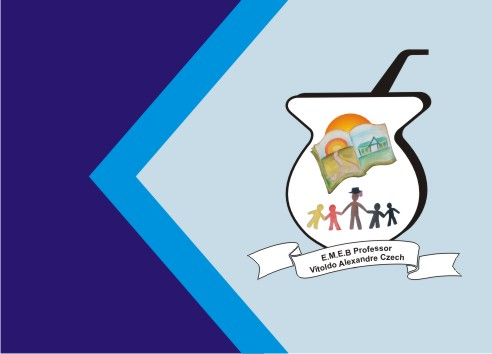 ATIVIDADE DE ARTESTEMA: OS DIFERENTES SONS QUE EXISTEM AO NOSSO REDOR.CONTEÚDO; Sons do corpo;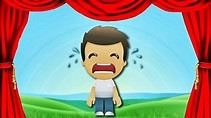 Queridos alunos segue as atividades de artes que vocês irão realizar, espero que vocês estejam bem. Leia com bastante atenção não precisa copiar. Aos poucos a criança torna-se consciente de que o som está em toda a parte e que os homens e os animais são capazes de criar uma série de sons diferentes. O som está o tempo todo à nossa volta, mas nós não lhe damos a devida atenção. Embora o som seja um componente básico da vida e deixamos de lado. Nosso corpo produz sons variados de forma consciente e inconsciente. Um grupo muito interessante que desenvolve um trabalho fantástico aqui no Brasil é o “Barbatuques”. Estarei postando um vídeo e vocês devem observar do que eles são capazes e produzem com os sons corporais para depois realizar atividade. 1- Atividade; preste atenção no passo a passo a seguir  e faça os exercícios. EXERCÍCIOS: SONS COM AS MÃOS:• Golpear uma mão com a outra em forma de concha, que produzirá um som mais grave;  Agora com as mãos planas e os dedos esticados, que produzirá um som mais agudo;  Outros: mãos na barriga, mãos no peito, mãos nas coxas, mãos no rosto, mãos na boca. SONS COM OS DEDOS:Estalar os dedos. (Algumas crianças não conseguirão fazer este exercício, mais é importante mostrar)Dedos contra dedos. (por exemplo: junte dois dedos de uma mão contra dois da outra mão) SONS DA BOCA:Estalar a língua; Imitar o som do vento;Imitar o som da chuva;Bater os dentes; Barulho do beijo; SONS COM OS PÉS:Pé com pé; Pés no chão; 2- Atividade: agora que você realizou a atividade da descoberta dos sons, sugiro que filme vários sons feitos com o corpo pode ser com ajuda da família ou de quem quiser participar. Sugestão: o mais importante é você ensaiar uma coreografia dos sons, enquanto você faz um tipo de sons outra pessoa faz outro e assim por diante. Imagens de como os sons estão presentes ao nosso redor : 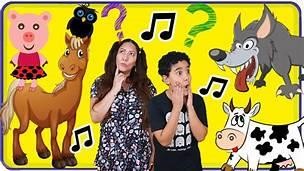 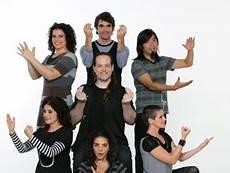 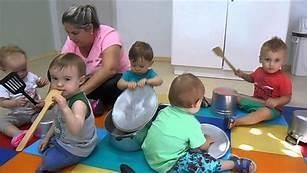 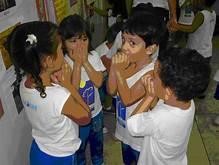 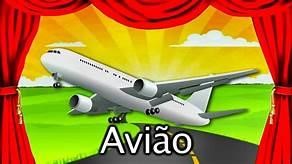 Registrar por vídeos os sons do corpo, mandar no grupo da turma.